УТВЕРЖДЕНОРешением Общего собрания членов Ассоциации «Строители Волгоградского региона»(Протокол №1 от 16.09.2016г.)С изменениями, утвержденными решением Внеочередного Общего собрания членов Ассоциации «Строители Волгоградского региона»(Протокол №5 от 25.05.2017г.)С изменениями, утвержденными решением Внеочередного Общего собрания членов Ассоциации «Строители Волгоградского региона»(Протокол №6 от 22.09.2017г.)С изменениями, утвержденными решениемОбщего собрания членов Ассоциации «Строители Волгоградского региона»(Протокол №7 от 10.01.2018г.)С изменениями, утвержденными решением Внеочередного Общего собрания членов Ассоциации «Строители Волгоградского региона»(Протокол №9 от 04.12.2018г.)С изменениями, утвержденными решением Внеочередного Общего собрания членов Ассоциации «Строители Волгоградского региона»(Протокол №17 от 30.11.2022г.)С изменениями, утвержденными решением Внеочередного Общего собрания членов Ассоциации «Строители Волгоградского региона»(Протокол № 19 от 22.12.2023г.)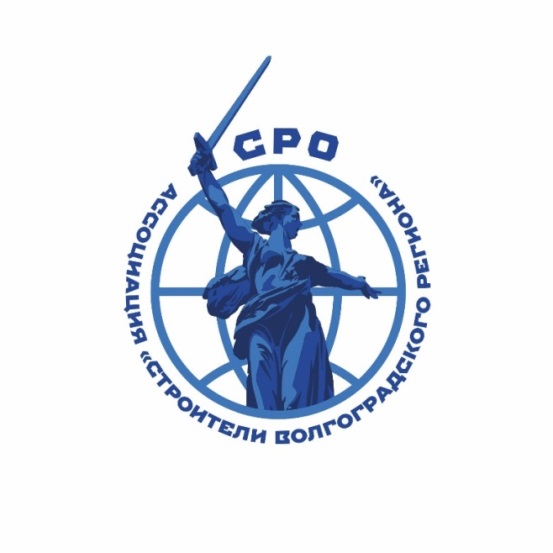 ПОЛОЖЕНИЕ 
о Президенте Ассоциации
«Строители Волгоградского региона»Волгоград 2023 г.Настоящее Положение определяет статус, функции и полномочия Президента Ассоциации «Строители Волгоградского региона», порядок избрания и досрочного прекращения его полномочий, а также порядок взаимодействия с иными органами и структурными подразделениями Ассоциации «Строители Волгоградского региона» (далее - Ассоциация).Статус Президента Ассоциации «Строители Волгоградского региона.1.1.	Президент Ассоциации является руководителем постоянно действующего коллегиального органа управления Ассоциации. Президент Ассоциации подотчетен Общему собранию членов и в своей деятельности руководствуется законодательством Российской Федерации, Уставом Ассоциации, решениями Общего собрания членов Ассоциации, настоящим Положением, иными внутренними документами Ассоциации и решениями Совета Ассоциации.1.2.	Президент Ассоциации избирается тайным голосованием на Общем собрании членов Ассоциации из состава выбранных членов Совета Ассоциации.1.3.	Фамилия, Имя, Отчество кандидата, выдвинутого на должность Президента Ассоциации и не заявившего самоотвод, подлежит включению в бюллетени для тайного голосования.1.4.	Избранным Президентом Ассоциации считается кандидат, набравший квалифицированное большинство в 2/3 голосов от числа присутствующих на заседании Общего собрания членов Ассоциации.1.5.	Советом Ассоциации по представлению Президента могут быть избраны один или два Вице-президента из числа членов Совета Ассоциации, которые по поручению Президента Ассоциации могут выполнять часть его функций, а в период отсутствия Президента Ассоциации – выполнять функции Президента Ассоциации в соответствии с распределением полномочий Вице-президентов, определенным Советом.1.6.	Срок полномочий Президента Ассоциации устанавливается Общим собранием при его избрании и составляет не более 10 лет с момента его избрания.1.7.	По решению Общего собрания членов Ассоциации Президенту Ассоциации может быть установлено денежное вознаграждение.Компетенция Президента Ассоциации.К компетенции Президента Ассоциации относятся следующие вопросы:осуществляет общее руководство деятельностью Совета Ассоциации;созывает заседания Совета, председательствует на заседаниях Совета и Общих собраниях членов Ассоциации, определяет порядок проведения заседаний Совета и определяет их повестку дня, контролирует исполнение их решений;имеет право решающего голоса при принятии решений по вопросам компетенции Совета, в случае разделения голосов при голосовании поровну;организует подготовку вопросов, которые предполагается рассмотреть на заседаниях Совета, организует обмен информацией среди членов Совета Ассоциации в период между его заседаниями;распределяет функции по управлению Ассоциацией между членами Совета Ассоциации;от имени Ассоциации подписывает трудовой договор с Генеральным директором Ассоциации на срок его полномочий в соответствии с Уставом Ассоциации;осуществляет другие полномочия, предусмотренные настоящим Уставом и внутренними документами Ассоциации.Досрочное прекращение полномочий Президента Ассоциации.3.1.	Общее собрание вправе принять решение о досрочном прекращении полномочий Президента Ассоциации, в том числе по его собственному желанию.3.2.	При принятии решения о досрочном прекращении полномочий Президента Ассоциации Общее собрание членов Ассоциации на этом же заседании обязано рассмотреть вопрос об избрании нового Президента Ассоциации.Заключительные положенияНастоящее Положение, изменения, внесенные в настоящее Положение, решения о признании утратившими силу настоящего Положения вступают в силу не ранее чем через десять дней после дня их принятия.